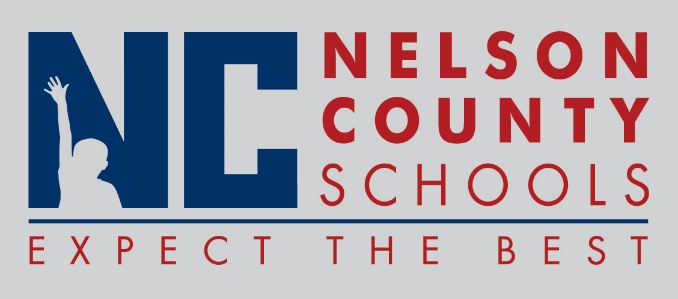 Decision PaperRECOMMENDATION:   	Approve request to increase the itinerant staffing allocation for New Haven/Boston from 2.5 to 3 positions for FY 2017-2018 by adding 0.5 Assistant Principal at the New Haven School.RECOMMENDED MOTION:  	I move that the Nelson County Board of Education approve the motion as presented.To:Nelson County Board of EducationFrom:Tim Hockensmith, Chief Operating Officercc:Dr. Anthony Orr, SuperintendentDate:Re:Itinerant Staffing Change for 2017-2018